COMITÉ INTERNO PARA EL CUIDADO Y USO DE LOS ANIMALES CICUA-FMVZ-UNAMCuestionario para el uso de animales en la experimentación y enseñanzaTodos los investigadores, académicos, técnicos y estudiantes que realicen proyectos que involucren animales1, deben cumplir con la Norma Oficial Mexicana (NOM-062-ZOO-1999), sobre las Especificaciones Técnicas para la Producción, Cuidado y Uso de los Animales de Laboratorio, una copia de la cual está disponible en el sitio del CICUA https://www.fmvz.unam.mx/fmvz/secretarias/general/consejo/cicua.html.Aviso de privacidad y protección de datos https://www.fmvz.unam.mx/fmvz/principal/aviso_privacidad.htmlPROCEDIMIENTOS PARA LA EVALUACIÓNCuando se trate de un trámite para titulación de licenciatura, enviar el protocolo de tesis aprobado por los sinodales en formato PDF y el formato (cuestionario) del CICUA al correo titulacion@fmvz.unam.mx, de ahí lo harán llegar al correo del CICUA. En caso de proyectos de investigación enviar el protocolo y formato del CICUA previamente llenado a los correos cicua.fmvz.unam@gmail.com y cicua@fmvz.unam.mxAntes de llenar el formato es fundamental leer las especificaciones de manejo y bienestar de la especie con la que se trabajará, que se encuentra en esta liga: https://www.fmvz.unam.mx/fmvz/secretarias/general/consejo/cicua.htmlPara evitar que el protocolo sea condicionado o rechazado, favor de llenar con atención y precisión este formato.IMPORTANTE: El proyecto de investigación no puede iniciarse hasta que cuente con la aprobación escrita del CICUA-FMVZ-UNAM.He leído y llenado verazmente este formulario y me comprometo a conducir mi proyecto de investigación o docencia de acuerdo con los lineamientos éticos y humanitarios que rigen la experimentación con animales, así como cumplir los aspectos relativos al cuidado, manejo y uso de los animales de laboratorio que se describen en la NOM-062-ZOO-1999.  Así mismo, me comprometo a educar y capacitar al personal a mi cargo en el cumplimiento de dichos estándares. Nombre y firma del responsable del proyecto: ____________________________________________________________.TÍTULO DEL PROTOCOLORESPONSABLE O ASESOR PRINCIPAL DEL PROYECTO RESPONSABLE O ASESOR PRINCIPAL DEL PROYECTO NombreDepartamento o centro de adscripciónFirmaTeléfonoCorreo electrónicoNombre del tesistaNúmero de cuentaCorreo electrónicoNúmero de teléfonoddmmaaaaFecha de inicio del proyecto Fecha tentativa a concluir el proyectoLUGAR DE REALIZACIÓN DEL PROYECTOLUGAR DE REALIZACIÓN DEL PROYECTONombre del lugarUbicaciónBREVE JUSTIFICACIÓN Y DESCRIPCIÓN DEL TEMA DE ESTUDIO Y EL USO DE LOS ANIMALES TIPO DE ESTUDIOTIPO DE ESTUDIO1)Agudo2) Crónico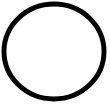 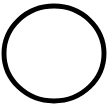 Duración de la experimentación:El conjunto de las definiciones indicadas que se presentan a continuación se basa en el documento “Guidance Document on Application and Interpretation of Single-species Tests in Environmental Toxicology EPS 1/RM/34 de Environment Canada (1999)”. Agudo: ocurre dentro de un periodo corto (minutos, horas o algunos días) en relación con el periodo de vida del organismo de ensayo.Crónico: ocurre durante un periodo relativamente largo de exposición (una porción significativa de la vida del organismo >10%)”.CLASIFICACIÓN DEL PROYECTO De acuerdo al nivel de invasividad en los animales. Ver anexo  https://www.fmvz.unam.mx/fmvz/principal/archivos/cicuae/GRAINV.pdfCLASIFICACIÓN DEL PROYECTO De acuerdo al nivel de invasividad en los animales. Ver anexo  https://www.fmvz.unam.mx/fmvz/principal/archivos/cicuae/GRAINV.pdfCategoría verde 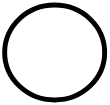   Categoría amarilla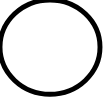    Categoría roja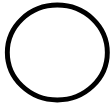        Categoría negra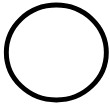 JUSTIFICACIÓN DE LA CANTIDAD DE ANIMALES A UTILIZAR EN EL ESTUDIOFORMA Y LUGAR DE OBTENCIÓN DE LOS ANIMALES (PROCEDENCIA DE LOS ANIMALES)EN CASO DE TRANSPORTAR O MOVILIZAR A LOS ANIMALES, EXPLIQUE ¿CÓMO SE REALIZARÁ?SUJETOS DE ESTUDIOSUJETOS DE ESTUDIOSUJETOS DE ESTUDIOSUJETOS DE ESTUDIOSUJETOS DE ESTUDIOEspecieCantidadRango de Peso (Kg)Rango de EdadSexoSexoNúmero de grupos experimentales:   Número de grupos experimentales:   Número de grupos experimentales:   Número de grupos experimentales:   Número de grupos experimentales:   Número de animales por grupo:  Número de animales por grupo:  Número de animales por grupo:  Número de animales por grupo:  Número de animales por grupo:  Número total de animales:Número total de animales:Número total de animales:Número total de animales:Número total de animales:Describir características del alojamiento de los animales: tipo, dimensiones, número de animales por unidad de alojamiento, luz, tipo de cama, tipo de alimentación y bebida, etcétera, así como el tiempo que permanecerán en ese lugar.Describir características del alojamiento de los animales: tipo, dimensiones, número de animales por unidad de alojamiento, luz, tipo de cama, tipo de alimentación y bebida, etcétera, así como el tiempo que permanecerán en ese lugar.Describir características del alojamiento de los animales: tipo, dimensiones, número de animales por unidad de alojamiento, luz, tipo de cama, tipo de alimentación y bebida, etcétera, así como el tiempo que permanecerán en ese lugar.Describir características del alojamiento de los animales: tipo, dimensiones, número de animales por unidad de alojamiento, luz, tipo de cama, tipo de alimentación y bebida, etcétera, así como el tiempo que permanecerán en ese lugar.Describir características del alojamiento de los animales: tipo, dimensiones, número de animales por unidad de alojamiento, luz, tipo de cama, tipo de alimentación y bebida, etcétera, así como el tiempo que permanecerán en ese lugar.DESCRIBA EL TIPO DE ENRIQUECIMIENTO ANIMAL O AMBIENTAL QUE SE LES DARÁ A LOS SUJETOS DE ESTUDIO.DESCRIBA EL TIPO DE ENRIQUECIMIENTO ANIMAL O AMBIENTAL QUE SE LES DARÁ A LOS SUJETOS DE ESTUDIO.DESCRIBA EL TIPO DE ENRIQUECIMIENTO ANIMAL O AMBIENTAL QUE SE LES DARÁ A LOS SUJETOS DE ESTUDIO.DESCRIBA EL TIPO DE ENRIQUECIMIENTO ANIMAL O AMBIENTAL QUE SE LES DARÁ A LOS SUJETOS DE ESTUDIO.DESCRIBA EL TIPO DE ENRIQUECIMIENTO ANIMAL O AMBIENTAL QUE SE LES DARÁ A LOS SUJETOS DE ESTUDIO.ENCARGADO (S) DEL CUIDADO Y MANEJO DE LOS SUJETOS DE ESTUDIOENCARGADO (S) DEL CUIDADO Y MANEJO DE LOS SUJETOS DE ESTUDIONombre (s) completo (s)Experiencia en el cuidado, manejo y salud de los animales (especialidad, diplomados, cursos, tiempo de experiencia, etcétera).Experiencia en el cuidado, manejo y salud de los animales (especialidad, diplomados, cursos, tiempo de experiencia, etcétera).Nombre del médico responsableEncargados o manejadores ENCARGADO (S) DE LOS PROCEDIMIENTOS QUE SE HARÁN CON LOS ANIMALESENCARGADO (S) DE LOS PROCEDIMIENTOS QUE SE HARÁN CON LOS ANIMALESENCARGADO (S) DE LOS PROCEDIMIENTOS QUE SE HARÁN CON LOS ANIMALESNombre (s) completo (s)Categoría laboralExperiencia en la aplicación de los procedimientos (especialidad, diplomados, cursos, tiempo de experiencia, etcétera).Experiencia en la aplicación de los procedimientos (especialidad, diplomados, cursos, tiempo de experiencia, etcétera).PROCEDIMIENTOS QUE SE HARÁN CON LOS ANIMALESRestrictivos                                                       Invasivos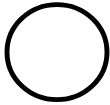 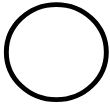 PROCEDIMIENTOS QUE SE HARÁN CON LOS ANIMALESRestrictivos                                                       InvasivosPROCEDIMIENTOS QUE SE HARÁN CON LOS ANIMALESRestrictivos                                                       InvasivosPROCEDIMIENTOS QUE SE HARÁN CON LOS ANIMALESRestrictivos                                                       InvasivosNoSiSeñala la frecuencia, tiempo, cantidad o vía.Restricción de agua y/o alimento EndoscopíaToma de muestras sanguíneasColocación de cánulas Técnicas para modificar conductaInoculación de agentes infecciososProcedimientos quirúrgicos con recuperaciónProcedimientos quirúrgicos sin recuperaciónUso de adyuvante completo de FreundEstudios LD50 o ID50Restricción física <6 horasRestricción física >6 horasConfinamiento o aislamiento por más de 20 díasProducción de AC monoclonales o policlonalesInducción de lesiones (fisicotraumáticas o químicas)Agentes teratogénicos o carcinogénicosSustancias químicas tóxicasImplantación de electrodos en centros cerebralesMuestreo con hisoposInmunización y desafío Modificación de dieta Otros (especificar):Otros (especificar):Otros (especificar):Otros (especificar):Describir en forma detallada y precisa la metodología de los procedimientos a realizar con los animales (manejo, material, sujeción, vías de administración o de toma de muestra, frecuencia y número de veces de muestreo, calibre de agujas, etc.) AGENTES ANALGÉSICOS, ANESTÉSICOS Y/O TRANQUILIZANTES QUE SE UTILIZARÁN AGENTES ANALGÉSICOS, ANESTÉSICOS Y/O TRANQUILIZANTES QUE SE UTILIZARÁN AGENTES ANALGÉSICOS, ANESTÉSICOS Y/O TRANQUILIZANTES QUE SE UTILIZARÁN AGENTES ANALGÉSICOS, ANESTÉSICOS Y/O TRANQUILIZANTES QUE SE UTILIZARÁN AGENTES ANALGÉSICOS, ANESTÉSICOS Y/O TRANQUILIZANTES QUE SE UTILIZARÁN EspecieAgenteDosisVía de administraciónFrecuencia de administraciónFrecuencia de administración¿Qué parámetros empleará para conocer el grado de efectividad de la anestesia o analgesia inducida por el o los agentes a utilizar?EN CASO DE LLEVAR A CABO PROCEDIMIENTOS INVASIVOS COMO CIRUGÍAS, ¿QUÉ CUIDADOS POST-OPERATORIOS SE LLEVARÁN A CABO TENDRÁN? (utilización de antibióticos, analgésicos, limpieza y desinfección, estudios clínicos, etc.)¿QUÉ INDICADORES UTILIZARÁ PARA DETERMINAR LAS COMPLICACIONES O EL DETERIORO EN LA SALUD DE LOS ANIMNALES COMO CONSECUENCIA DEL EXPERIMENTO? (Criterios para establecer el “punto final humanitario o experimental”) Consulta el archivo en el sitio del CICUA ubicado en la página de la FMVZ. https://www.fmvz.unam.mx/fmvz/principal/archivos/cicuae/Punto%20final%20guia.pdf¿QUÉ MEDIDAS SE TOMARÁN CON LOS ANIMALES QUE PRESENTEN COMPLICACIONES O DETERIORO EN SU SALUD A CONSECUENCIA DEL EXPERIMENTO? AL FINALIZAR LA EXPERIMENTACIÓN ¿CUÁL SERÁ EL DESTINO DE LOS ANIMALES? EUTANASIA O MATANZAEn el caso de que el procedimiento experimental exija la muerte del animal:¿Por qué exige la muerte de los animales?Describir detalladamente el método de muerteCriterios médicos a considerar para dar por muerto al animalNombre del personal capacitado o responsable de la eutanasia o matanza de los animalesDescriba las instalaciones o establecimiento donde se llevará a cabo la eutanasia o matanza de los animales, así como el manejo o disposición de cadáveres.